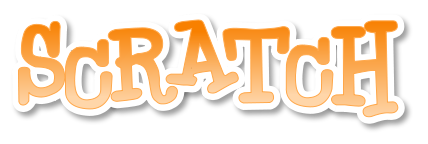 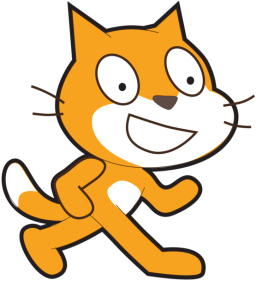 Additional rubric samples are available on Scratch Ed by searching for Rosemary SlatteryRosemary Slatteryslatteryr@peabody.k12.ma.us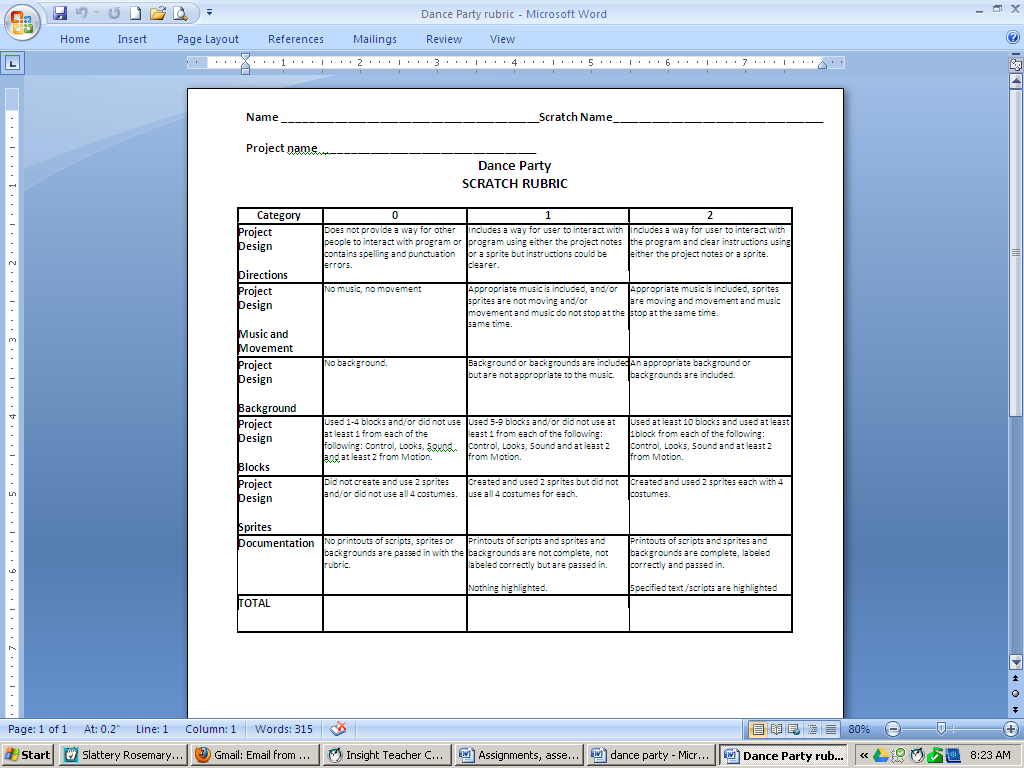 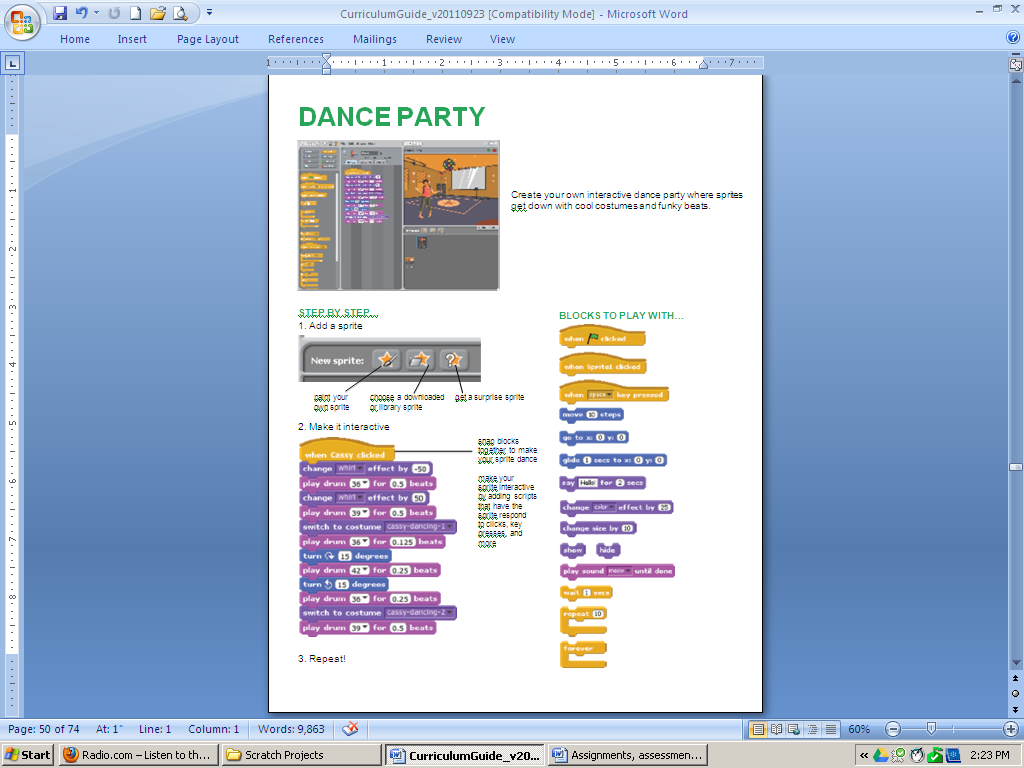 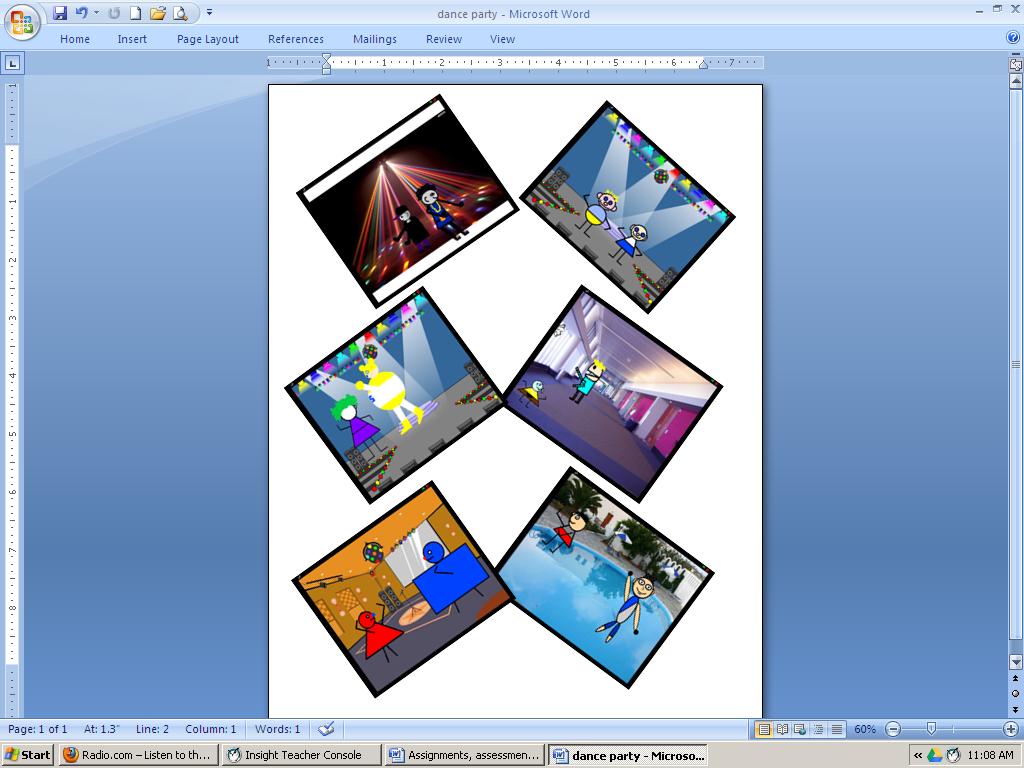 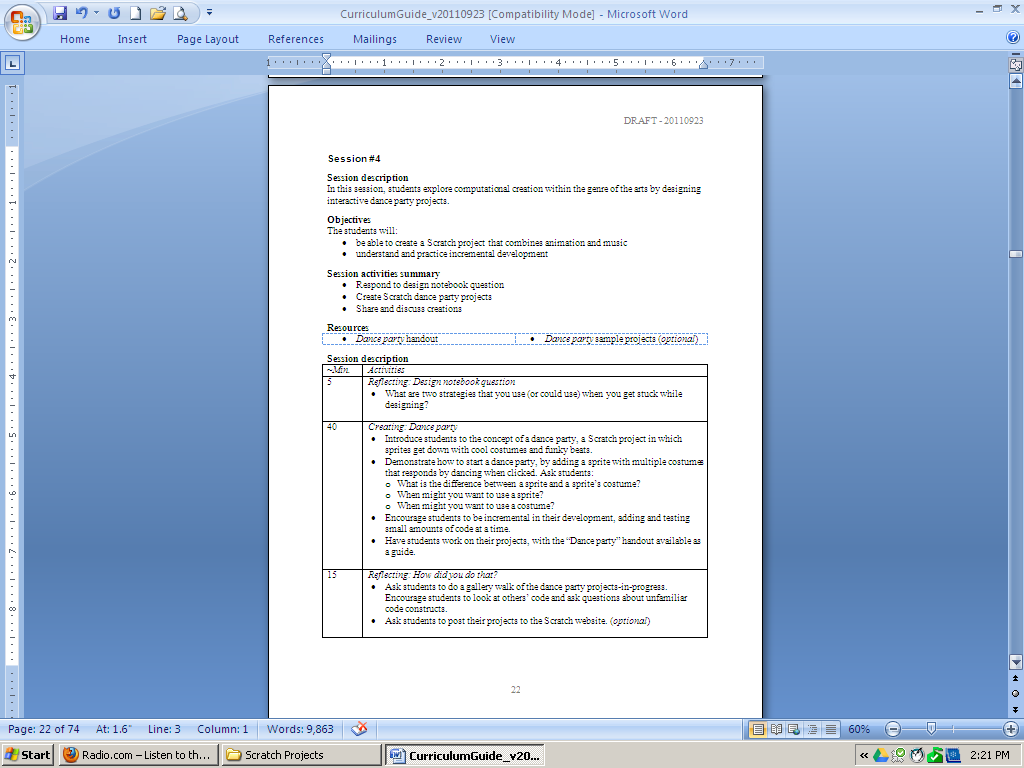 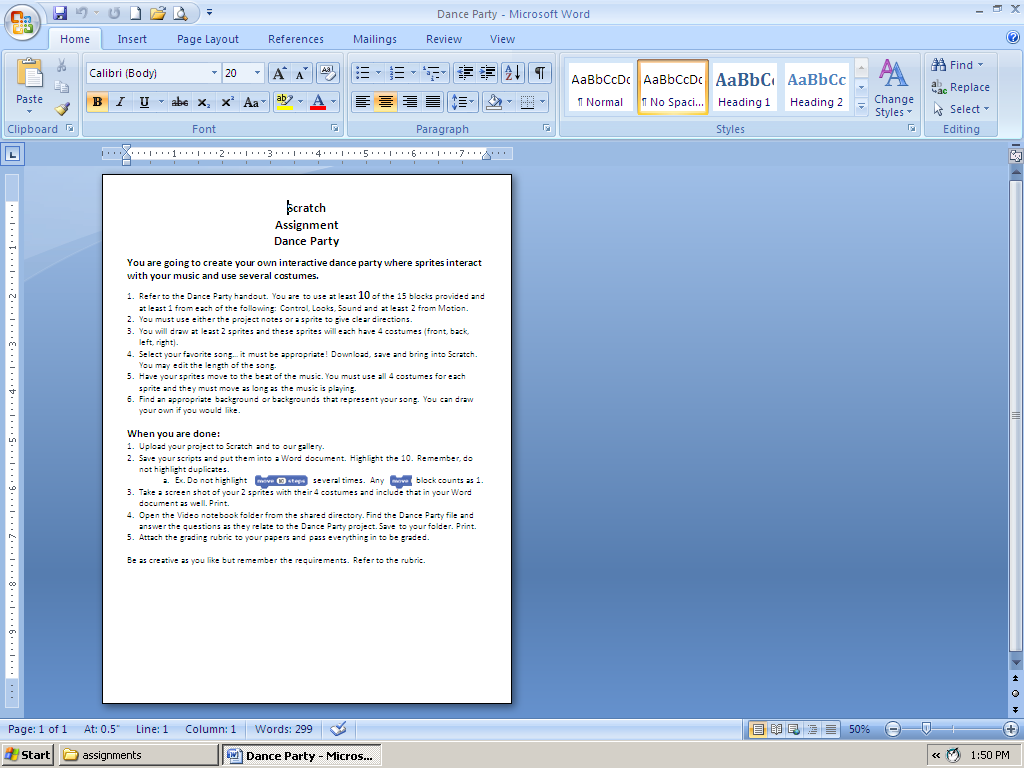 